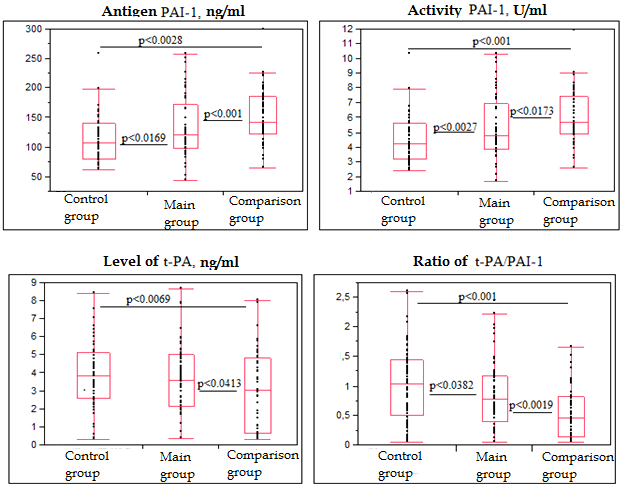 Figure 2. Specific fibrinolytic reactions in relation to LIT in comparison groups at 7-8 weeks of gestation.PAI-1 – plasminogen activator inhibitor 1 t-PA – tissue-type plasminogen activatorLIT - lymphocyte immunotherapy